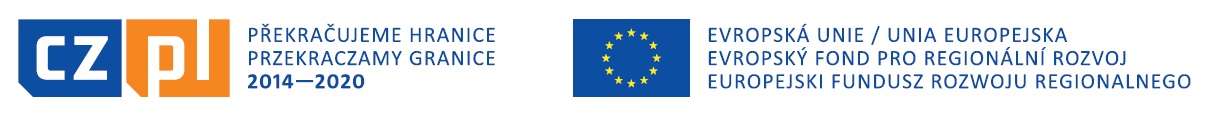 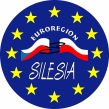 Projekt CZ.11.4.120/0.0/0.0/16_013/0002143                            „Za společnou historií i současností národů Evropské unie, za podporu sounáležitosti ERS“„Za wspólna historie i wspolczesność naródov Unii Europejskiej, za wsparcie prynaleźności do ERS“„SPOLEČNĚ Po stopách EVROPských DĚJIN“  V rámci projektu družebních obcí Otice s polskou obcí Borki Wielke (zastoupeny městem Olesnem) a slovenskými Čechyncemi se uskuteční dílčí aktivita s názvem „Společně po stopách evropských dějin“  ve dnech 21. – 22.června 2022.S dětmi navštívíme Olomouc, Velehrad, kde si prohlédneme basiliku a její okolí. Po příjezdu dětí ze Slovenska se společně podíváme do Archeoskanzenu a expozice „Živá voda“ v Modre. Děti zde čeká prohlídka sladkovodního světa ryb ze skleněného tubusu. Dál se všech 110 dětí přesune do Slavkova u Brna, kde se podíváme do míst střetu tří císařů. Nebude chybět společný oběd. Tato aktivita je rovněž finančně podpořena Evropským fondem pro regionální rozvoj částkou téměř 7 500,-Euro. Finance pokryjí ubytovací a stravovací služby, pitný režim, návštěvy muzeí, takže děti budou mít zájezd zcela zdarma.  